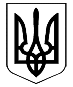 ВЕЛИКОДИМЕРСЬКА СЕЛИЩНА РАДАБРОВАРСЬКОГО РАЙОНУ КИЇВСЬКОЇ ОБЛАСТІР І Ш Е Н Н ЯПро затвердження цільової програми «Оздоровлення та відпочинок дітей Великодимерської об'єднаної територіальної громади на 2018 рік»  Керуючись ст. 26 Закону України «Про місцеве самоврядування   в Україні», сесія селищної радиВ И Р І Ш И Л А:1. Затвердити цільову програму «Оздоровлення та відпочинок дітей смт Велика Димерка на 2018 рік» (додається).       2. Контроль за виконанням цього рішення покласти на постійну комісії з питань освіти, культури, туризму, молоді, фізкультури і спорту, охорони здоров’я та соціального захисту населення.Селищний голова				                              А.Б. Бочкарьов  смт Велика Димерка  21 грудня 2017 року   № 44   ІІI – VІІДодаток № 1 до рішення Великодимерської селищної ради№ 44 ІІІ – VІІ від 21 грудня 2017 р. Цільова програма «Оздоровлення та відпочинок дітей Великодимерської об’єднаної територіальної громади на 2018 рік»Турбота про здоров’я дітей Великодимерської об’єднаної територіальної громади є одним з основних показників ставлення Великодимерської об’єднаної територіальної громади до проблем підростаючого покоління та реалізації державної політики у сфері оздоровлення та відпочинку дітей.Поліпшення та зміцнення фізичного і психологічного стану здоров’я дітей, відновлення їх життєвих сил, запобігання бездоглядності, створення умов для продовження виховного процесу та розвитку творчих здібностей забезпечується шляхом організації оздоровлення та відпочинку дітей, зокрема у період канікул.  За даними Великодимерської об’єднаної територіальної громади на території громади проживають діти, які потребують особливої соціальної уваги та підтримки: діти сироти; діти позбавлені батьківського піклування; діти інваліди; діти, що потерпіли від наслідків Чорнобильської катастрофи; діти з багатодітних і малозабезпечених сімей; діти, які перебувають на диспансерному обліку; талановиті та обдаровані діти; дитячі творчі колективи та спортивні команди; діти працівників агропромислової та соціальної сфери села (селища).На виконання ст. 49, 52 Конституції України, ст. 27 Закону України «Про місцеве самоврядування в Україні», ч. 2 ст. 6 Конвенції про права дитини та ч. 1 ст. 7 Закону України «Про оздоровлення та відпочинок дітей», метою програми є зміцнення здоров’я  дітей на території Великодимерської об’єднаної територіальної громади (смт Велика Димерка, села Жердова, Тарасівка, Покровське, Підлісся, Вільне, Захарівка, Михайлівка, Бобрик, Гайове, Шевченкове, Рудня), які потребують соціальної уваги та підтримки, шляхом організації їх оздоровлення (відпочинку).На організацію оздоровлення (відпочинку) дітей Великодимерської об’єднаної територіальної громади, які потребують соціальної уваги та підтримки, в 2018 році необхідно  950,0 тис. грн.При вирішенні питання щодо першочерговості оздоровлення (відпочинку) дітей враховується соціальний статус дитини і матеріальне становище сім’ї, у якій вона виховується.Путівка на оздоровлення (відпочинок) надається дітям, які зареєстровані, або фактично проживають на території Великодимерської об’єднаної територіальної громади (смт Велика Димерка, села Жердова, Тарасівка, Покровське, Підлісся, Вільне, Захарівка, Михайлівка, Бобрик, Гайове, Шевченкове, Рудня) Броварського району Київської області.Паспорт цільової програмиРезультативні показники, що характеризують виконання цільової програмиПравова основа для вирішення проблеми: ст. 49, 52 Конституції Українист. 27 Закону України «Про місцеве самоврядування в Україні» ч. 2 ст. 6 Конвенції про права дитинич. 1 ст. 7 Закону України «Про оздоровлення та відпочинок дітей»Джерела фінансування:Місцевий бюджет Великодимерської об’єднаної територіальної громади – 950,0 тис. грн.Головний розпорядник коштів: Великодимерська об’єднана територіальна громада Броварського району Київської областіВідповідальний виконавець:Великодимерська об’єднана територіальна громада Броварського району Київської областіСекретар ради                                                                                   А.М. СидоренкоЦільова програма«Оздоровлення та відпочинок дітей на території Великодимерської об’єднаної територіальної громади (смт Велика Димерка, села Жердова, Тарасівка, Покровське, Підлісся, Вільне, Захарівка, Михайлівка, Бобрик, Гайове, Шевченкове, Рудня) на 2018 рік»ГромадаВеликодимерська об’єднана територіальна громадаСпоживачі послугиДіти Великодимерської об’єднаної територіальної громади,  які потребують соціальної уваги та підтримкиМета програмиНа виконання ст. 49, 52 Конституції України,  ст. 27 Закону України «Про місцеве самоврядування в Україні», ч. 2 ст. 6 Конвенції про права дитини та ч. 1 ст. 7 Закону України «Про оздоровлення та відпочинок дітей», метою програми є зміцнення здоров’я дітей  на території Великодимерської об’єднаної територіальної громади (смт Велика Димерка, села Жердова, Тарасівка, Покровське, Підлісся, Вільне, Захарівка, Михайлівка, Бобрик, Гайове, Шевченкове, Рудня), які потребують соціальної уваги та підтримки, шляхом організації їх оздоровлення (відпочинку)Завдання програмиОрганізація оздоровлення (відпочинку) дітей                     Великодимерської об’єднаної територіальної громади, які потребують соціальної уваги та підтримки – 950,0 тис. грн.Очікувані результати програмиПоліпшення стану здоров’я  дітей  Великодимерської об’єднаної територіальної громади ,  які потребують соціальної уваги та підтримкиФінансування програми, тис. грн.950,0Строки реалізації2018 рік№Показники виміруОдиниця інформаціїДжерелоДжерелоРазом№Показники виміруОдиниця інформаціїЗагальний фондСпеціальнийфондРазом1.ЗатратЗагальний обсяг ресурсів, які забезпечують виконання програми, тис. грн.950,0х950,02.ПродуктуКількість дітей, осібххх3.ЕфективностіОчікувані витрати на 1 дитину – тис. грн..ххх4.ЯкостіЗміцнення стану здоров’я дітей, осіб ххх